		St Anthony’s Catholic Primary School,		 A Voluntary Academy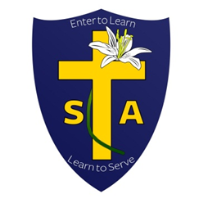 Bradford Road, Clayton, Bradford. BD14 6HWTel: 01274 414761Email: office@stac.bcwcat.co.ukAdministrative Assistant35 hours per week - 8.30am-4.00pmPermanent, Term Time + 1 weekBand 5 Scale Point 4-6 (dependant on experience)If you want to work in a school where children enjoy their learning, are happy and proud of their school then we want to hear from you.A new and exciting opportunity has arisen for an experienced Administration Assistant to join St Anthony’s Catholic Primary to work alongside our School Business Manager in our very busy, but welcoming school office.The successful candidate will: Support the School Business Manager in the delivery of admin support and services to staff, students and parentsBe confident in solving complex problems and working with colleagues from across a range of rolesProvide a high-level administrative service, including undertaking tasks such as word processing, reception duties and managing visitorsManage complex data and information while ensuring that school systems are kept up to dateEnsure that policies and procedures are followedHave good communication skills with a caring and patient mannerBe supportive of our Catholic ethos.The essential requirements of this role are:Minimum of GCSE English and Mathematics at grade C or above (or equivalent)Fluency of the English Language at an Advanced Threshold LevelExperience using Microsoft Office and complex databases with excellent IT skillsExperience of working in a school office environmentExcellent communication skills including telephone/reception skillsIf you would like further information about our school, please visit our website at www.stanthonysclayton.bradford.sch.uk where applications packs are available. All applications must be submitted on a CES application form.St Anthony’s is committed to safeguarding and promoting the welfare of children and young people and expects all staff and volunteers to share this commitment. The post is subject to the pre-employment checks which will include references which will be requested prior to interview and an enhanced Disclosure and Barring Service (DBS) check.We welcome applicants from all sections of the community, we appoint on merit.A member of the Blessed Christopher Wharton Catholic Academy Trust.Closing date: Thursday 18th July 2024 12noonShortlisting: Thursday 18th July 2024Interviews:  Wednesday 24th July 2024